Załącznik nr I b: wzór Wniosku bezrobotnegoO skierowanie na szkolenie i sfinansowanie kosztów szkolenia ze środków EFS POWER............................................................................                                      Konin, dnia ................................(Imię i nazwisko)............................................................................(Telefon).............................................................................. .(Data urodzenia)                                   Powiatowy Urząd Pracyw KoninieWniosek bezrobotnego o skierowanie na szkolenie i sfinansowanie kosztów szkoleniaProszę o skierowanie na szkolenie ……....................................................................................................................................................................................................................................(rodzaj szkolenia )i sfinansowanie jego kosztów.Informacja na temat uprawdopodobnienia zatrudnienia, innej pracy zarobkowej lub własnej działalności gospodarczej po ukończeniu szkolenia:podjęcie zatrudnienia w ..........................................................................................................................................................................................................................................(nazwa pracodawcy)rozpoczęcie działalności gospodarczej:rodzaj i zakres planowanej działalności gospodarczej…………………….………………………………………………………………………………………………….…..………..….….........………..………………………………………………………………………………………………………………………………………………………….………………………….…….………………………………………..……………………………działania podjęte w celu otwarcia działalności gospodarczej……………………..………………………………………………………………………………………………………….…...…………………………………………………………………………………………………….…….………………………………………..……………………………                 ………………….…….………………………………………..……………………………uzasadnienie celowości szkolenia…………………………………………………………..……………………………………………………………………………………………………….……………………………………………………………………………………………………….……………………………………………………………………………………………………….……………………………………………………………………………………………………….……………………………………………………………………………………………………………………………………………………………………………………………………………………………………………………………………………………………………………………….......................................................................                                                                                                                                          (czytelny podpis osoby bezrobotnej)Opinia doradcy klienta (w przypadku uzasadnienia celowości szkolenia przez osobę bezrobotną)……………………………………………………………………………………………………………………………………………………………………………………………….………………………………………………………………………………………………………………………………………………………………………………………………..………………………………………………………………………………………………………………………………………………………………………………………………………………………………………………………………………………………………………………………………………………………………………………………………………………………………………………………………………………………………..								.........................................................Załączniki:Oświadczenie pracodawcy dot. zatrudnienia bezrobotnego po szkoleniu*Oświadczenie bezrobotnego dot. podjęcia działalności gospodarczej po szkoleniu.**odpowiednie dołączyćZałącznik nr 1 do „Wniosku bezrobotnego o skierowanie na szkolenie i sfinansowanie kosztów szkoleniaze środków EFS POWER”………………………………………		                                                ………………………..……………Pieczęć nagłówkowa						                 miejscowość i dataOświadczenie pracodawcyOświadczam, że po ukończeniu przez Pana/nią ………………………..………………...........……………………………………………….ur. ………...…………………………………….……….szkolenia  ……………….............................................................................................................……………………………………………………………………………………………………………i udokumentowaniu nabytych w wyniku szkolenia umiejętności/kwalifikacji zobowiązuję się do jego/jej zatrudnienia w terminie do 2 miesięcy od zakończenia szkolenia na okres co najmniej 3 miesięcy na stanowisku ………………………………………………………………						(stanowisko związane ze wskazanym szkoleniem)Moje zobowiązanie ważne jest do dnia …………………………………………...………………… 	                                                                                       …………………………………………………..                                                                                                                Podpis pracodawcy    Załącznik nr 2 do „Wniosku bezrobotnego o skierowanie na szkolenie i sfinansowanie kosztów szkolenia”ze środków  EFS POWER..............................................................................                                                  ........................................................................Imię i nazwisko                                                                                                                                               miejscowość i data..............................................................................(Data urodzenia)  Oświadczenie osoby bezrobotnejOświadczam, że zobowiązuję się do rozpoczęcia działalności gospodarczej w terminie  2 miesięcy od ukończenia  szkolenia…………………………………………………………………         …………………………………………………………………………………………..........................        i prowadzenia jej przez co najmniej 3 miesiące. 	                    											    						   ..............................................................................                                                                                                                                                         Podpis bezrobotnegoZałącznik nr 3 do „Wniosku bezrobotnego o skierowanie na szkolenie i sfinansowanie kosztów szkolenia”ze środków  EFS POWER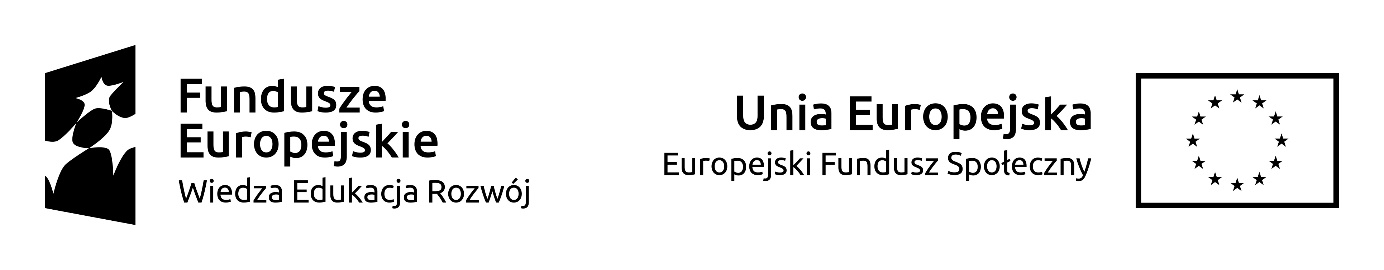 ..............................................................................                                               Konin, dnia ..........................................                  (nazwisko, imię)..............................................................................                  (data urodzenia)OŚWIADCZENIEJa, niżej podpisany/a oświadczam że:na dzień składania niniejszego oświadczenia:……………………………………..…………………………………….. – za osobę nie kształcącą się uważa się osobę, która nie uczestniczy w kształceniu formalnym w trybie stacjonarnym, albo zaniedbującą obowiązek szkolny lub nauki,…………………………………….. – za osobę nie szkolącą się uważa się osobę, która nie uczestniczy i nie uczestniczyła w okresie ostatnich 4 tygodni                            w pozaszkolnych zajęciach mających na celu uzyskanie, uzupełnienie lub doskonalenie umiejętności i kwalifikacji zawodowych lub ogólnych, potrzebnych do wykonywania pracy, finansowanych ze środków publicznych,przed zarejestrowaniem się jako osoba bezrobotna w Powiatowym Urzędzie Pracy                   w Koninie pozostawałem/am bez pracy oraz byłem/am  gotowy/a do podjęcia pracy             i aktywnie poszukiwałem/am zatrudnienia od dnia………………….najwyższy poziom wykształcenia jaki posiadam to ………………………………………………………………………….…. w projekcie z zakresu włączenia społecznego realizowanego w ramach celu tematycznego 9 w Regionalnych Programach Operacyjnych (w przypadku uczestniczenia należy wpisać w jakim projekcie) …………………………………………………………………………………………………... …………………………………………………………………………………………………...………………………………….… w innym projekcie z zakresu aktywizacji zawodowej dofinansowanym ze środków Europejskiego Funduszu Społecznego.Ponadto oświadczam, że zostałam/em pouczona/y o odpowiedzialności za składanie oświadczeń niezgodnych z prawdą...................................................................                   ...............................................................                                                                         (data, podpis i pieczątka przyjmującego oświadczenie)                                 (data i czytelny podpis składającego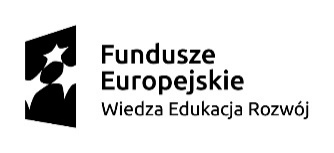 Projekt „Aktywizacja osób młodych pozostających bez pracy w Powiecie Konińskim (V)” współfinansowany przez Unię Europejską w ramach Europejskiego                       Funduszu Społecznego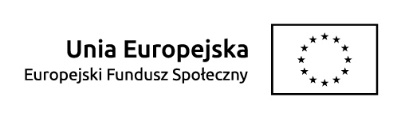 